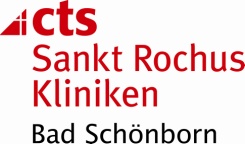 Wir suchen zum nächstmöglichen Zeitpunkt für ca. 6 Monate eineAushilfe für den Bereich Physio- und Bewegungstherapie (m/w/d)Das wünschen wir uns von IhnenBildung abgeschlossene Ausbildung zum Physiotherapeuten/SporttherapeutenErfahrung vorzugsweise Kenntnisse und Berufserfahrung  in der Orthopädie, Neurologie, Geriatrie und Kardiologie im Krankenhaus- oder Rehabereich aber auch BerufsanfängerKommunikation Team- und KommunikationsfähigkeitEinsatzbereitschaft Flexibilität und EngagementSpirit für den caritativen Auftrag unseres UnternehmensDarin unterstützen Sie unsWeiterentwicklung der RehabilitationskonzepteKrankengymnastische Einzel- und Gruppenbehandlungen stationärer/ambulanter Patienten mit orthopädischen, neurologischen, kardiologischen und geriatrischen KrankheitsbildernTherapien weitere krankengymnastische TherapieformenDas bieten wir IhnenArbeitsplatzsicherheit in einem Klinikverbund mit über 1000 Mitarbeitern und über 450 Mitarbeitern in den Sankt Rochus Kliniken, Bad SchönbornAttraktive Vergütung Leistungsgerechte Vergütung nach den Richtlinien für Arbeitsverträge in den Einrichtungen des Deutschen CaritasverbandesTarifliche Leistungen Weihnachtszuwendung und Urlaubsgeld/JahressonderzahlungZusätzliche Altersversorgung Versicherung zum Zweck der Alters-, Berufsunfähigkeits- und Erwerbsunfähigkeitsversorgung mit Möglichkeit der Freiwilligen Zusatzversicherung bei der KZVK (Kirchliche Zusatzversicherungskasse Köln )Sozialleistungspaket freiwillige BerufsunfähigkeitsversicherungGesundheitsförderung Betriebliches Gesundheitsmanagement z.B. Obsttage, Sport- und Gymnastikgruppen, Kooperation mit FitnessstudioAktive persönliche Förderung Zielvereinbarungs-, Beurteilungs- und FördergesprächeZuschüsse und finanzielle Leistungen Zuschuss bei Vermögenswirksamen Leistungen, vergünstige Verpflegung und Beihilfeansprüche gemäß dem Beihilfegesetz(-verordnung)Moderne Arbeitszeitmodelle Familienfreundliche Arbeitsmodelle/-zeiten, MobilzeitvereinbarungEntwicklungsmöglichkeiten Fort- und WeiterbildungArbeitskleidung Poolkleidung wird vom Dienstgeber gestellt, Reinigung wird ebenfalls übernommenEin gutes Miteinander durch regelmäßige Mitarbeiterevents und- angebote z.B. Interne Fort- und Weiterbildungen, Weihnachtsfeiern, Sommerfeiern, Mitarbeitervollversammlungen, Teamgespräche, Firmenlauf, Aktionstage (Gesundheitscheck)Für nähere Informationen steht Ihnen unsere Therapieleitung, Frau Kling, (Tel.: 07253/82 5700), gerne zur Verfügung.Weitere Informationen zu unseren Kliniken finden Sie unter www.sankt-rochus-kliniken.de.Haben wir Ihr Interesse geweckt?Dann richten Sie Ihre vollständige Bewerbung bitte an:Sankt Rochus Kliniken-Personalwesen-Sankt-Rochus-Allee 1-11, 76669 Bad SchönbornWir bevorzugen Bewerbungen via Mail im PDF-Format:personalwesen@sankt-rochus-kliniken.de